SELECTMEN’S MEETING  AGENDAJune 1st, 20215PM*Note time change for this meeting**Meetings are now open to the public* Join Zoom Meeting available as well.
https://us02web.zoom.us/j/85862491337?pwd=ekVIYU9lL3o5V2lPQ0ZvanNpaWxIZz09Meeting ID: 858 6249 1337
Passcode: 206727 Flag Salute 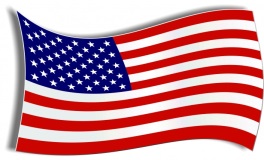 CALL TO ORDER: 5:00 PMROLL CALL: Geoff Johnson, Bill Rand, Nancy Hatch, Gerald Folster & Lee BryantDebbie Hodgins, Administrative Assistant GUEST:EXECUTIVE SESSION:MINUTES:  Approve the May 4th, 2021 Selectboard meetingADMINISTRATIVE ASSISTANT REPORT: Bangor Humane Society Annual renewal agreement for 2021- Need vote and signaturesPenobscot County Hazardous Mitigation Plan update School Unit 63 Warrant articles – Need signatures from board membersSpring Clean-up Day is June 26th, 8am-4pm – See attached list of items accepted and notACO REPORT: No reportCEO REPORT: See reportEDDINGTON FIRE DEPARTMENT:  InformationalPLANNING BOARD: Draft copy of their May 5th, 2021 meeting – InformationalCOMPREHENSIVE PLAN COMMITTEE:Draft copy of May 5th, 2021 meeting-InformationalNEW BUSINESS: Chemo Pond water levels – Geoff Johnson will speak on this subjectCindy Grant-Spectrum informationOLD BUSINESS:Premium Choice Broadband- Proposed Fiber to the Home Network -Tabled from May meetingPurchasing Policy-Tabled from May meetingTIF COMMITTEE: TIF Committee - TabledWORKSHOP:PUBLIC COMMENTS:ADJOURNMENT:Time:Motion: